Главное управление МЧС России по Новгородской областиПАМЯТКАпо правилам пользования средствами индивидуальной защитыВ. НовгородВ совершенствовании информирования населения в области защиты от ядерного, химического и биологического оружия важное значение имеет обеспечение населения средствами индивидуальной защиты и практическое обучение правильному использованию от опасностей, возникающих при ведении военных конфликтов или вследствие этих конфликтов, а также для защиты населения при возникновении чрезвычайных ситуаций.К средствам индивидуальной защиты относятся: средства индивидуальной защиты органов дыхания (фильтрующие и изолирующие противогазы, респираторы, ватно-марлевые повязки); медицинские средства индивидуальной защиты (индивидуальный противохимический пакет, комплект индивидуальный медицинский гражданской защиты).средства индивидуальной защиты органов дыхания (СИЗОД)Фильтрующий противогаз предназначен для защиты органов дыхания, глаз и кожи лица от отравляющих, радиоактивных веществ, бактериальных (биологических)аэрозолей и аварийно химических опасных веществ.Принцип защитного действия фильтрующего противогаза основан на том, что используемый для дыхания воздух предварительно очищается от вредных примесей.В силу того, что фильтрующие противогазы лишь очищают воздух от вредных примесей, их можно использовать только при наличии в атмосфере не менее 17% кислорода.Для защиты населения Новгородской области используются противогазы фильтрующие гражданские ГП-5, ГП-7 и их модификации, противогазы детские фильтрующие ПДФ-Д, ПДФ-Ш (для детей от 1,5 до 17 лет)и камеры защитные детские КЗД-4, КЗД-6 (для детей до 1,5 лет).Противогаз ГП-5 (рис.1) состоит из фильтрующе - поглощающей коробки (ГП-5К) и лицевой части (шлем - маски) ШМ-62у (ШМ-41му, ШМ-66му, ШМС). Кроме того, в комплект входят сумка для противогаза и наружные утеплительные манжеты (НМУ-1), незапотевающие плёнки (НП) или специальный «карандаш». Шлем – маски ШМ-62У,ШМ-41 МУ имеют 5 ростов (0,1,2,3,4),шлем – маски ШМ-66 МУ, ШМС имеют 4 роста (0,1,2,3). Соединительной трубки нет, т.к. противогаз малогабаритный.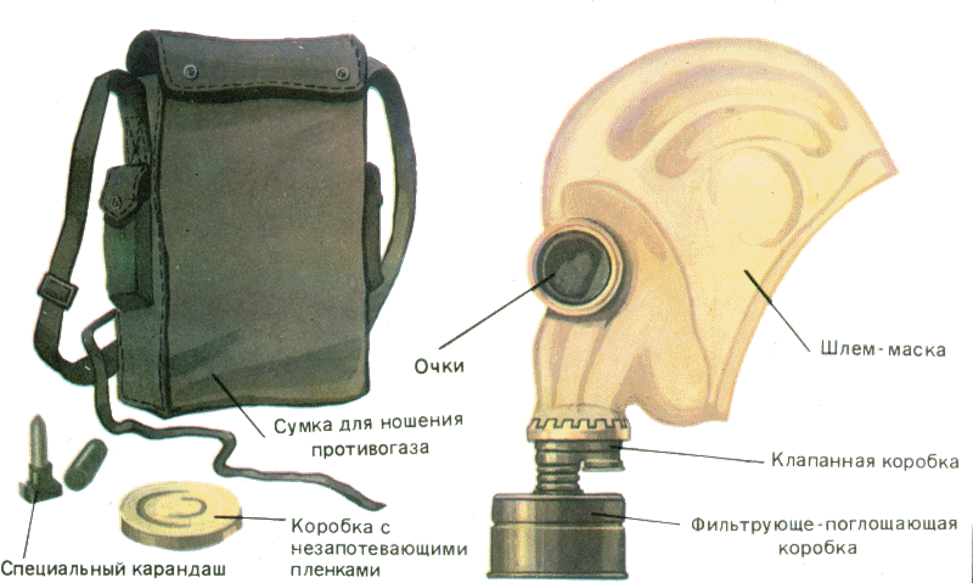 Рисунок 1.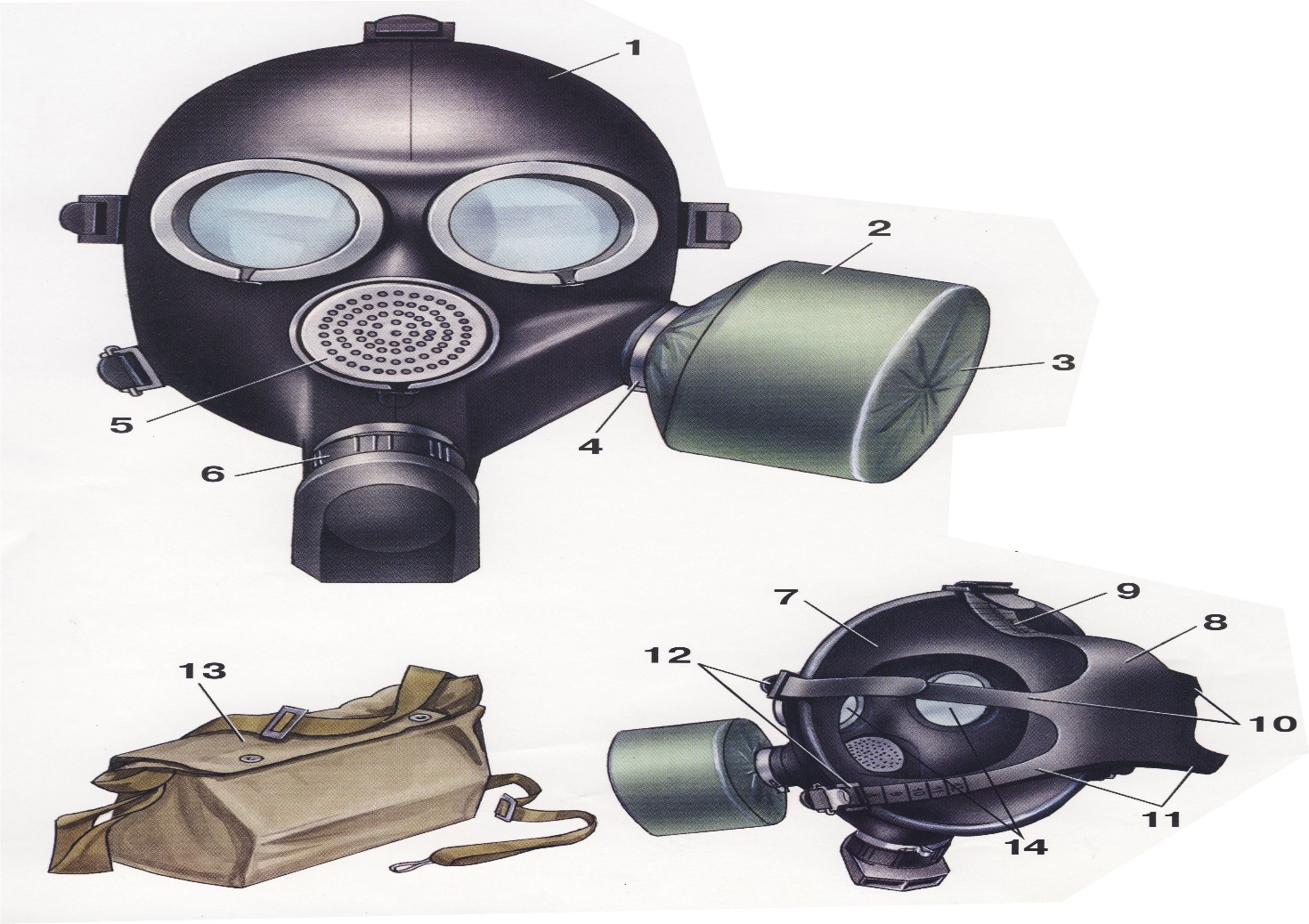 Рисунок 2Противогаз ГП-7 (рис.2) состоит из: 1 – лицевой части (маски) МГП; 2 – фильтрующе-поглощающей коробки ГП-7К. Кроме того в комплект входят: 3 – трикотажный чехол; 4 – узел клапана вдоха; 5 – переговорное устройство; 6 – узел клапанов выдоха; 7 – обтюратор; 8 – наголовник (затылочная пластина); 9 – лобная лямка; 10 – височные лямки; 11 – щечные лямки; 12 – пряжки; 13 – сумка; 14 – очковый узел с незапотевающими пленками. 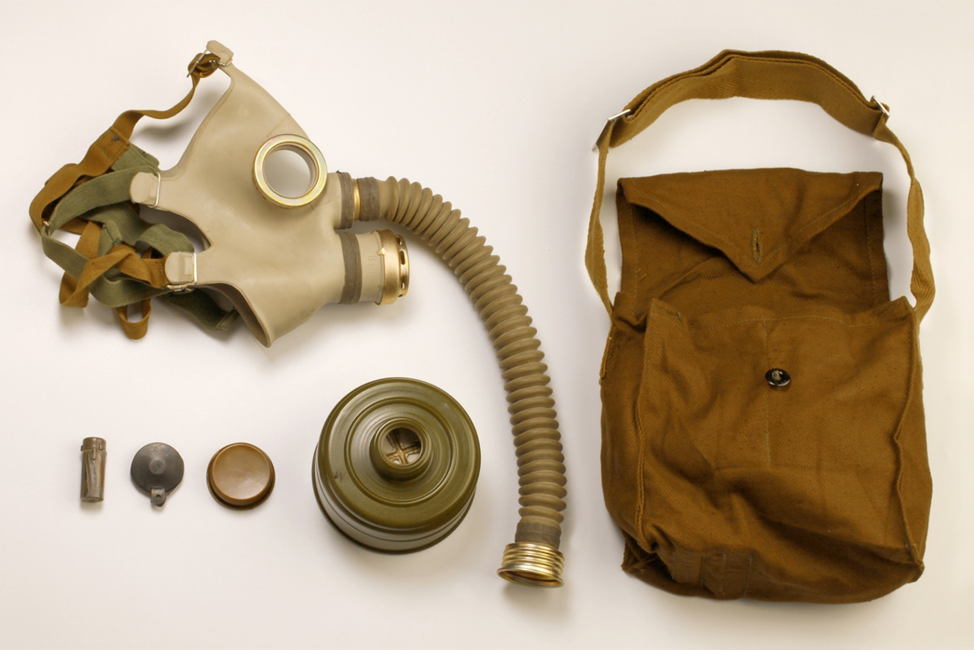 Рисунок 3.Противогаз детский фильтрующий дошкольный ПДФ-Д для защиты детей от 1,5 до 7 лет и противогаз детский фильтрующий школьный ПДФ-Ш для защиты детей от 7 до 17 лет (рис.3) комплектуется фильтрующе-поглощающей коробкой, лицевой частью, соединительной трубкой, сумкой для противогаза, специальным «карандашом» и не запотевающими пленками.Камера защитная детская КЗД-6 предназначена для защиты детей в возрасте до 1,5 лет (рис.4).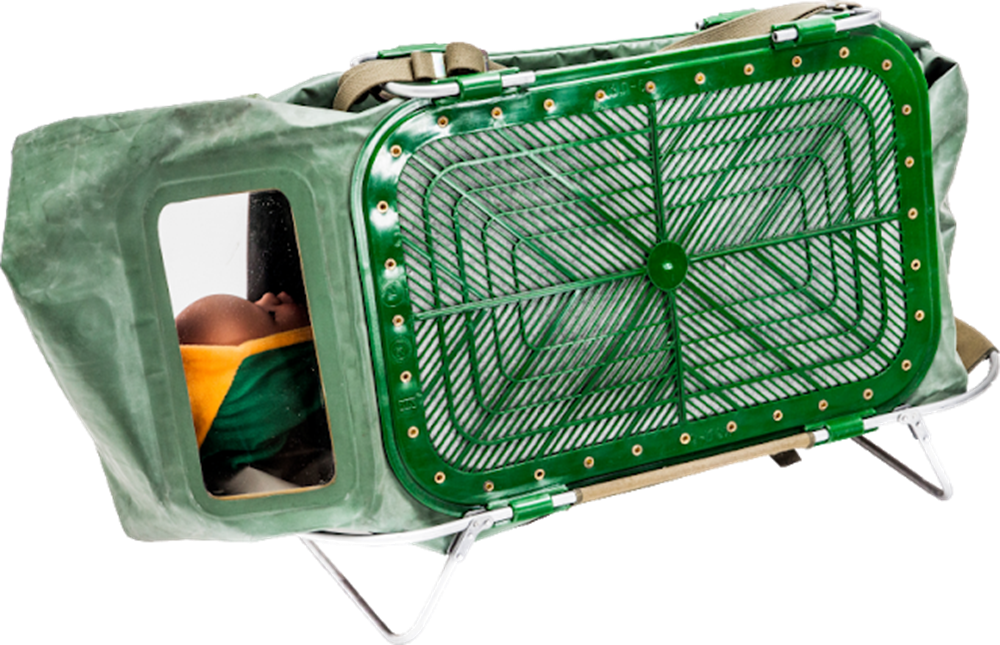 Рисунок 4.В состав комплекта камеры защитной детской КЗД-6 входят: оболочка с вмонтированными в нее диффузионно-сорбирующими элементами – 1 штука, плечевая тесьма, которая должна быть закреплена на оболочке в верхней части – 1 штука, половина каркаса — 2 штуки, поддон — 1 штука, зажим — 1 штука, накидка полиэтиленовая для защиты от осадков — 1 штука, пакет полиэтиленовый — 1 штука, пластина из материала оболочки для ремонта — 1 штука, техническое описание и инструкция по эксплуатации — 1 штука, формуляр на изделие — 1 штука на партию.Оболочка с поддоном вкладываются в полиэтиленовый мешок, который заварен термоконтактной сваркой.Укладывая ребенка в защитную камеру, следует помнить, что температура в камере будет на 3-4°С выше наружной. При нахождении малыша в камере надо постоянно следить за его состоянием, особенно если температура окружающего воздуха превышает +25°С. Зимой он может быть одет как для обычной прогулки.Переносить защитную камеру можно на тесемке в руках или через плечо. Ее также можно установить на шасси детской коляски или на санки.К сожалению, не всегда при возникновении чрезвычайной ситуации или военных конфликтов, человек может добраться до места выдачи СИЗОД, в этих случаях можно воспользоваться самоспасателем, либо правильно сделанной ватно-марлевой повязкой.Ватно-марлевая повязка используется для кратковременной защиты органов дыхания от содержащихся в воздушной среде радиоактивной пыли, дыма, смога, биологических средств, а также паров аммиака или хлора. Для кратковременной защиты от аммиака ватно-марлевую повязку необходимо смочить 5% раствором лимонной кислоты или водой, а от хлора 2-5% раствором пищевой соды или водой:Как изготовить ватно-марлевую повязку(рис.5).Вариант №1. Возьмите две длинные полоски бинта  и сверните их в 3 раза. Прошейте их по всей длине. Можно наметать вручную или прострочить на машинке. Возьмите 4 одинаковых заготовки марли 17х17 см. Между 2 слоями подложите ватный квадрат и сверху прикройте оставшимися 2 слоями марли. Обшейте намёточным швом по краям. Подверните края внутрь на  и аккуратно прострочите. На готовую маску пришейте длинные завязки вдоль, чтобы одна была сверху, другая снизу. Они должны быть одинаковой длины.Вариант №2. Посередине отреза марли 100х50см поместите слой ваты 20х30см. Загните с двух сторон, длинные завязки без ваты разрежьте на две части 30- от края. Они и будут служить завязками.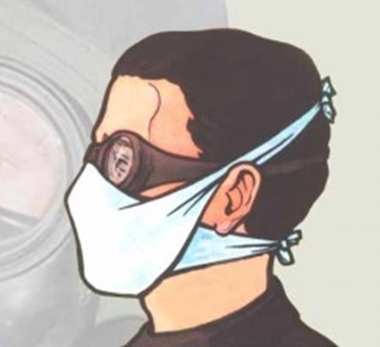 Как правильно носить(рис.6).Ватно-марлевая повязка должна обязательно прикрывать не только нос, но и рот. Завязывать её нужно плотно, но не слишком туго, чтобы не было дискомфорта. Маска должна закрывать нос, рот и подбородок. Верхние концы подвязки завязывают на затылке, нижние – на темени.Рисунок 6.Камера защитная детская КЗД-6,противогазы детские фильтрующие ПДФ-Д,ПДФ-Ш, противогазы гражданские фильтрующие ГП-5, ГП-7 не обеспечивают защиту от аммиака и его производных, органических паров и газов с температурой кипения менее 65°С (таких как: метан, этан, ацетилен, окись этилена, изобутан и др.), монооксида углерода, оксидов азота.Для защиты от аммиака и его производных необходимо использовать дополнительный патрон к фильтрующему противогазу ДПГ-3.Дополнительный патрон ДПГ-3 предназначен для комплектации гражданских противогазов ГП-5, ГП-7 и детских противогазов ПДФ-Д, ПДФ-Ш с целью расширения области их применения. Противогаз в комплекте с ДПГ-3 обеспечивает дополнительную защиту от аварийно химически опасных веществ: аммиака, диметиламина, нитробензола, сероуглерода, тетраэтилсвинца, фенола, фурфурола, этилмеркаптана и др.В комплект поставки дополнительного патрона ДПГ-3(рис.7) входят: дополнительный патрон ДПГ-3, соединительная трубка, вставка, колпачок, заглушка.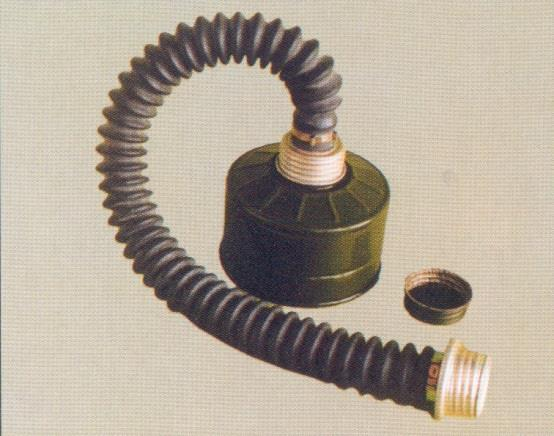 Рисунок 7.подготовка противогаза к использованиюПодготовка противогаза к использованию начинается с определения требуемого размера лицевой части. Размер лицевой части противогаза ГП-5 и его модификаций определяется сантиметровой лентой по величине вертикального обхвата головы путем ее измерения по замкнутой линии, проходящей через макушку, подбородок и щеки (рис.8).Измерения округляют до .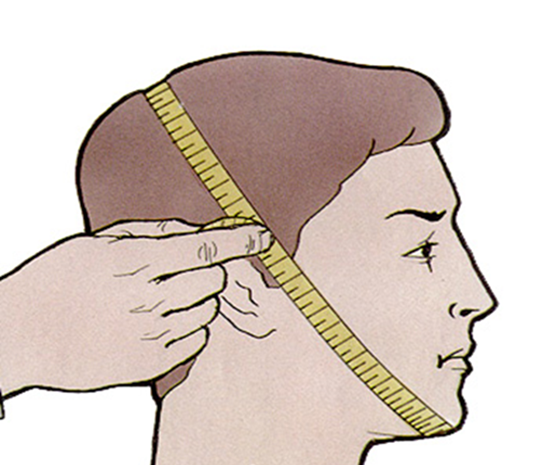 Рисунок 8.Размеры лицевых частей противогаза ГП- 5 приведены в табл. 1.Таблица 1Подбор лицевой части противогаза ГП-7 (табл.2) осуществляется на основании результатов измерения мягкой сантиметровой лентой горизонтального и вертикального обхватов головы (рис.9). По сумме двух измерений, округленных до , устанавливают нужный рост маски и положение (номер) упоров лямок наголовника, в котором они зафиксированы. Первой цифрой указывается номер лобной лямки, второй – височных, третьей – щечных. Положение лямок наголовника устанавливают при подгонке противогаза.ГОРИЗОНТАЛЬНЫЙ ВЕРТИКАЛЬНЫЙ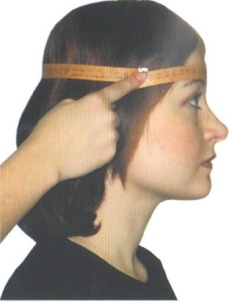 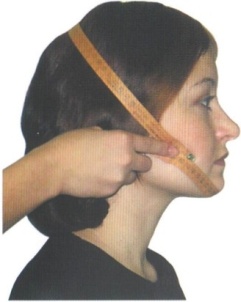 Рисунок 9.Таблица 2При выборе противогаза стоит учесть тот факт, что очки, усы, густые челки могут повлиять на герметичность маски. Перед использованием противогазов рекомендуется убирать волосы назад и снимать с них имеющиеся заколки или украшения.Чтобы определить требуемый размер лицевой части противогазов детских ПДФ-Д, ПДФ-Ш,у ребенка линейкой измеряют высоту лица, т.е. расстояние между самой нижней частью подбородка и точкой наибольшего углубления переносицы (табл.3). Таблица 3Если высота лица более 103 мм, то ребенку следует подобрать противогаз ПДФ-Ш, укомплектованный шлем ― маской ШМ-62у и произвести подбор требуемой лицевой части как для противогаза ГП-5.Подобрав противогаз по размеру, необходимо провести внешний осмотр противогаза в следующем порядке:проверить целостность лицевой части путем растягивания ее;проверить целостность лямок (тесемок) и пряжек наголовника;проверить целостность мембранной коробки и правильность ее сборки;проверить целостность стекол очкового узла, исправность обтекателей, наличие прижимных колец и их исправность;проверить исправность клапанной коробки;осмотреть фильтрующе – поглощающую коробку и проверить, нет ли в ней пробоин, не помята ли горловина;осмотреть исправность противогазовой сумки.Далее необходимо провести обработку лицевой части противогаза, для чего:протеретьлицевую часть снаружи и внутри чистой ватой (тряпочкой),слегка смоченной водой, а клапаны выдоха продуть (чтобы удалить тальк);лицевую часть бывшую в употреблении, в целях дезинфекции протереть 2% водным раствором формалина или спиртом.Провести сборку противогаза в следующим порядке:в левую руку взять шлем-маску или накидную гайку соединительной трубки лицевой части, правой рукой навинтить горловиной в патрубок клапанной коробки или в накидную гайку соединительной трубки маски;вынуть из отверстия фильтрующе – поглощающей коробкирезиновую пробку.ПРИМЕЧАНИЕ: Допускается производить сборку противогаза до обработки.Провести проверку противогаза на герметичность простейшим способом:надеть лицевую часть, закрыть отверстие в дне фильтрующе – поглощающей коробки резиновой пробкой или рукой и сделать глубоки вздох. Если воздух под лицевую часть не проходить, то противогаз герметичен;проверенный и исправный противогаз уложить в сумку, не забыв вновь вытащить резиновую пробку из фильтрующе – поглощающей коробки.ПРАВИЛА ПОЛЬЗОВАНИЯ ПРОТИВОГАЗОМВЗРОСЛЫМВ зависимости от обстановки противогаз может находитсяв трех положениях (рис.10):а) «ПОХОДНОМ», 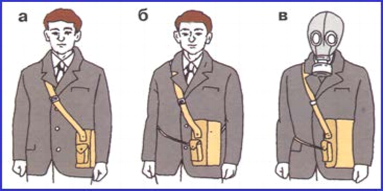 б)«НАГОТОВЕ»,в)«БОЕВОМ».В «ПОХОДНОМ» положении противогаз носиться, когда нет непосредственной угрозы нападения противника.Чтобы привести противогаз в «ПОХОДНОЕ» положение необходимо:надеть сумку с противогазом через правое плечо так, чтобы она находилась на левом боку и клапан ее был обращен от себя;подогнать с помощью передвижной пряжки длину лямки так чтобы верхний край сумки был на уровне поясного ремня; Рисунок 10.сдвинуть противогаз немного назад чтобы при ходьбе он не мешал движению руки, при необходимости противогаз может быть закреплен на туловище с помощью тесьмы.В положение «НАГОТОВЕ» противогаз переводят по указаниям командиров (начальников).При этом необходимо:расстегнуть клапан противогазовой сумки;закрепить поясной тесьмой на туловище.В «БОЕВОЕ» положение противогаз переводится по сигналам «Радиационная опасность»,«Химическая тревога» или по команде «Газы», а также самостоятельно при обнаружении признаков заражения отравляющими, радиоактивными веществами, бактериальными (биологическими) средствами и аварийно химически опасными веществами.Для перевода противогаза в «Боевое» положение необходимо (рис.11):затаить дыхание, закрыть глаза, снять головной убор и держать его между коленями;вынуть из сумки противогаз;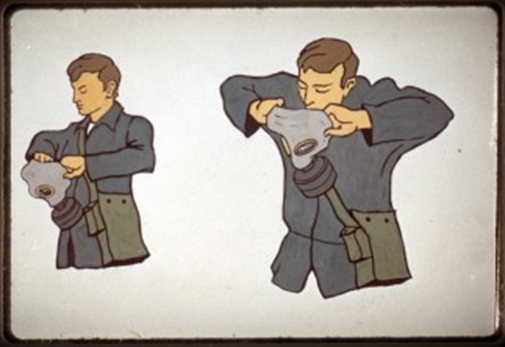 взять обеими руками за утолщенные края нижней части шлем - маски так, чтобы большие пальцы рук были снаружи;приложить нижнюю часть лицевой части под подбородок и резким движением рук вверх и назад натянуть лицевую часть на голову;устранить перекос и складки, если они образовались при надевании;сделать полный выдох, открыть глаза, возобновить дыхание.ДЕТСКИМПротивогазы детьми носятся в положениях «ПОХОДНЫМ», «НАГОТОВЕ» и «БОЕВОМ». Рисунок 11.В «походном» положении в отличии от взрослых дети носят противогазы на правом боку (лямка сумки - через левое плечо).В положении «Наготове» и «Боевом» дети младшего школьного возраста носят противогазы на груди.Дети дошкольного возраста противогазы ПДФ-Д во всех трех положениях носят на груди.Дети школьного старшего возраста надевают противогазы по тем же сигналам и командам, что взрослые, для чего необходимо (рис.10):затаить дыхание, закрыть глаза, снять головной убор, зажать его коленями;вынуть лицевую часть из сумки;взять лицевую часть за затылочные и височные тесемки крепления маски;слегка растянуть маску, натянуть ее подборочную часть на подбородок, занести затыльник наголовника на голову, расправить и отпустить тесемки;сделать полный выдох, открыть глаза и надеть головной убор;На детей младшего возраста противогазы одевают взрослые, для перевода противогаза в «Боевое» положение необходимо (рис.12):а. поставить ребенка к себе спиной;б. снять головной убор, убрать волосы со лба и висков;в. взять лицевую часть за височные и щечные лямки и приложить так, чтобыподбородок был внизу обтюратора;г. движением рук вверх и назад надеть наголовник;д. устранить перекосы и подвороты, застегнуть щечные пряжки;е. у дошкольников завязать гарантийные тесьмы, надеть головной убор.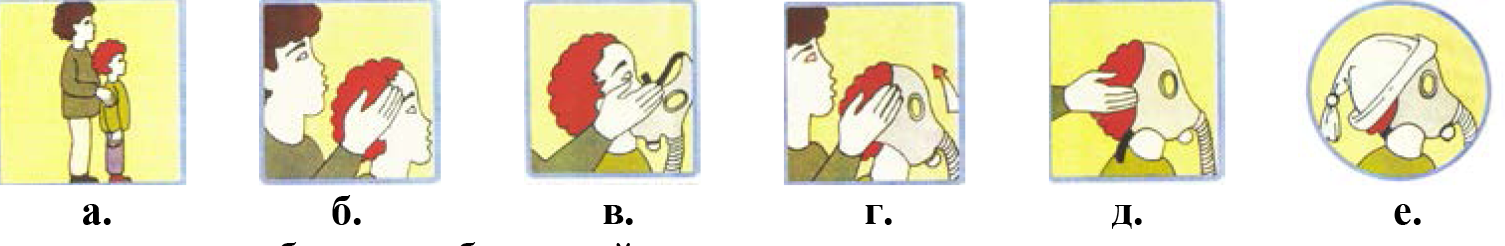 Рисунок 13.Обязательно проверить вынута ли резиновая пробка из противогазной коробки. Проверка правильности сборки и герметичности противогаза для детей дошкольного и школьного возраста проводится также взрослыми.Противогаз снимают следующим образом:просуньте пальцы между подбородком и маской;встаньте лицом против ветра, оттяните от подбородка лицевую часть и снимите противогаз, не прикасаясь к его внешней поверхности.При обращении с противогазом необходимо соблюдать следующие меры безопасности:оберегать от ударов фильтрующе-поглощающую коробку;оберегать лицевую часть от механического воздействия, т.к. может быть порвана шлем – маска (маска) и разбиты стекла очкового узла;оберегать от избытка влаги, что может привести к ржавлению металлических частей, снижает активность активированного угля и увеличивает сопротивление дыханию.Респиратор Р-2 (У-2К) - обеспечивает защиту органов дыхания от вредных газов, паров, аэрозолей и пыли (рис.14).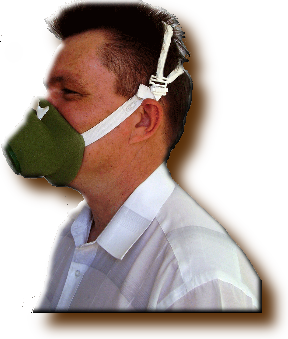 Принцип действия респиратора основан на том, что органы дыхания изолируются от окружающей среды полумаской, а вдыхаемый воздух очищается от пыли и аэрозолей в пакете фильтрующих материалов. Респиратор не обогащает вдыхаемый воздух кислородом, поэтому его необходимо применять в атмосфере, содержащей не менее 17 % кислорода.Респиратор Р-2 (У-2К) выполнен в виде фильтрующей полумаски, с двумя клапанами вдоха и одним клапаном выдоха. Для придания полумаске жесткости внутрь вставлены распорки, по наружной кромке укреплена марлевая полоса, обработанная специальным составом. Плотность прилегания обеспечивается с помощью резинового шнура, проходящего по всему периметру респиратора и алюминиевой пластинки, обжимающей переносицу, а также за счет электростатического заряда материала ФПП, который обеспечивает мягкое и надежное уплотнение (прилипание) респиратора по линии прилегания к лицу.Респиратор удерживается на лице двумя хлопчатобумажными лентами, имеет малое сопротивление дыханию и малую массу - 60 г.Выпускаются 3 ростов. Определение роста производится путем измерения высоты лица человека, то есть расстояния между точкой наибольшего углубления переносья и самой нижней точкой подбородка (рис.15).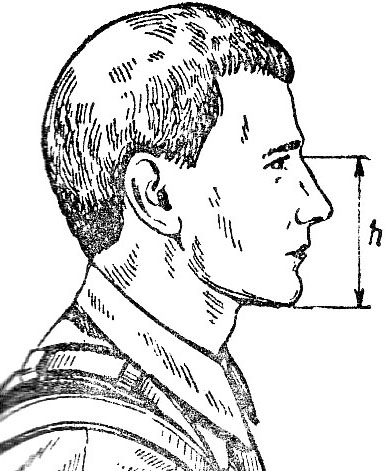 Подгонка респиратора Р-2 (У-2К) производится в следующем порядке:вынуть респиратор из пакета и проверить его исправность;надеть полумаску на лицо так, чтобы подбородок и нос разместились внутри её;одну не растягивающуюся лямку наголовника разместить на теменной части головы, другую - на затылочной;при необходимости, с помощью пряжек отрегулировать длину эластичных лямок, для чего снять полумаску, перетянуть лямки и снова надеть респиратор;                                                            Рисунок 15.прижать концы носового зажима к носу.Для проверки плотности прилегания надетой полумаски к лицу:взять экран большим и указательным пальцами одной руки;зажать отверстие в экране ладонью другой руки;сделать легкий выдох.Если при этом по линии прилегания респиратора к лицу воздух не выходит, а лишь несколько раздувает полумаску, респиратор надет правильно. После чего респиратор уложить в пакет и закрыть с помощью кольца. Респиратор хранить в сумке для противогаза под лицевой частью.При пользовании респиратором необходимо соблюдать следующие меры безопасности:оберегать респиратор от механических повреждений;респиратор не пригоден для дальнейшей эксплуатации при образовании сплошных порывов полумаски, порывов полиэтиленовой пленки, отсутствии клапанов вдоха, носового зажима, лямок наголовника;запрещается использовать для пропитки ветоши органические растворители, т.к. попадание их на полумаску приводит к снижению её прочности или разрушению;запрещается хранить и сушить респиратор около отопительных приборов (материал полумаски плавится при температуре + 80 град. С);Размеры полумасок приведены в табл. 4.Таблица 4медицинские средства индивидуальной защитыИндивидуальный противохимический пакет ИПП-8(рис.16) - предназначен для оказания первой помощи при поражении отравляющими веществами.В комплект ИПП-8 входит: cтеклянный флакон емкостью 125—135 мл с полидегазирующей рецептурой,4 ватно-марлевых тампона, памятка о правилах использования пакета, упаковка (полиэтиленовая оболочка).Способ применения.При получении заражения открытых участков кожи сделать следующее:вскрыть пакет, взять тампон и обильно смочить его жидкостью пакета. Смоченным тампоном протереть открытые участки кожи, а так же наружную поверхность лицевой части одетого противогаза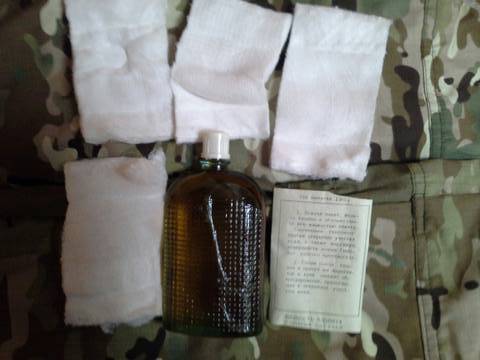 снова смочить тампон и протереть им воротничок и края манжет одежды, прилегающие к открытым участкам кожи.Рисунок 16.Комплект индивидуальный медицинской гражданской защиты (КИМГЗ) - предназначен для обеспечения населения для оказания первичной медико-санитарной помощи (рис.17).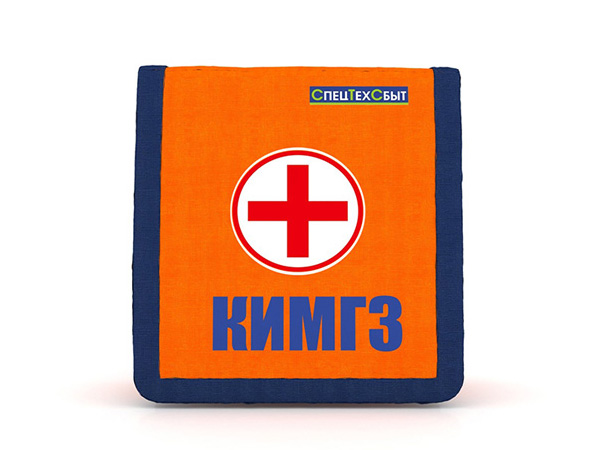 Рисунок 17.Состав комплекта индивидуального медицинского гражданской защиты КИМГЗВедущий специалист-эксперт отдела ИТМ, РХБ и МЗ УГЗ ГУ МЧС России по Новгородской области                                                                                         В.В. БелотеловРисунок 5.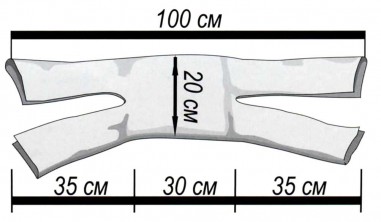 Требуемый размерВертикальный обхват головы, см, шлем-масокВертикальный обхват головы, см, шлем-масокВертикальный обхват головы, см, шлем-масокТребуемый размерШМ-62 у, ШМ-41муШМ-62 у, ШМ-41муШМС0до 63,0до 63,0до 61,0163,5 – 65,563,5 – 65,561,5 – 64,0266,0 – 68,066,0 – 68,064,5 – 67,0368,5 – 70,568,5 и более67,5 и более571,0 и более--Сумма обхватовголовы, смДо 118,5119,0-121,0121,5-123,5124,0-126,0126,5-128,5129,0 – 131,0131 и болееТребуемый размер1122333Номера упоров лямок маски4-8-83-7-83-7-83-6-73-6-73-5-63-4-5ПротивогазТип маскиТребуемый размерТребуемый размерТребуемый размерТребуемый размерТребуемый размерПротивогазТип маскиПротивогазТип маскиРасстояние между самой нижней частью подбородка и точкой наибольшего углубления переносицы, ммРасстояние между самой нижней частью подбородка и точкой наибольшего углубления переносицы, ммРасстояние между самой нижней частью подбородка и точкой наибольшего углубления переносицы, ммРасстояние между самой нижней частью подбородка и точкой наибольшего углубления переносицы, ммРасстояние между самой нижней частью подбородка и точкой наибольшего углубления переносицы, ммПДФ-ДМД-3До 7879-8788-9596-103-ПДФ-ШМД-3--88-9596-103-Рост полумаски123Измерение высоты лица, мм99 - 109109 - 119119 и более№п/пНаименование медицинских изделийКол-во1Устройство для проведения искусственного дыхания «рот-устройство-рот»1 шт.2Жгут кровоостанавливающий матерчато-эластичный1 шт.3Пакет перевязочный медицинский стерильный1 шт.4Салфетка антисептическая из нетканого материала с перекисью водорода1 шт.5Средство перевязочное гидрогелевое противоожоговое стерильное с охлаждающим и обезболивающим действием (не менее 20 см x 24 см)1 шт.6Лейкопластырь рулонный (не менее 2 см x 5 м)1 шт.7Перчатки медицинские нестерильные, смотровые1 шт.8Маска медицинская нестерильная трехслойная из нетканого материала с резинками или с завязками1 шт.9Салфетка антисептическая из нетканого материала с перекисью водорода1 шт.10Средство перевязочное гемостатическое стерильное с аминокапроновой кислотой (не менее 6 см x 10 см)1 шт.11Средство перевязочное гемостатическое стерильное на основе цеолитов или алюмосиликатов кальция и натрия или гидросиликата кальция (не менее 50 г)1 шт.12Средство перевязочное гемостатическое стерильное на основе цеолитов или алюмосиликатов кальция и натрия или гидросиликата кальция (не менее 50 г)1 шт.13Салфетка из нетканого материала с раствором аммиака1 шт.14Кеторолак, таб. 10мг1 таб.